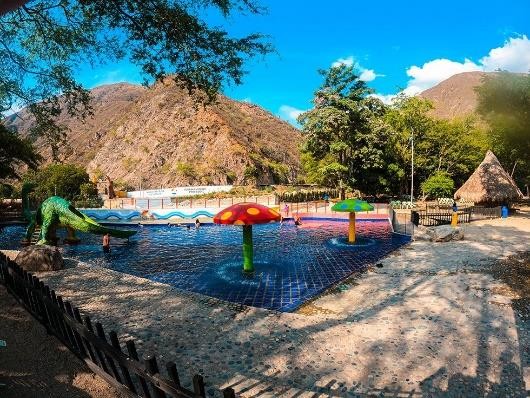 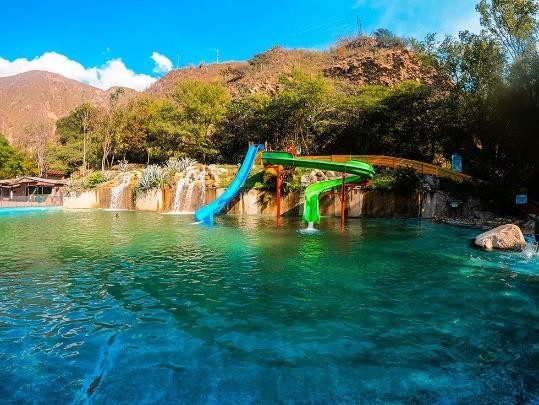 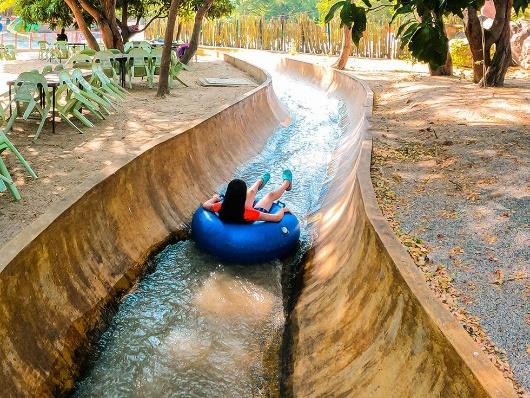 SALIDA: 7:00 - 8:00 AMMenzuly cuenta con diferentes actividades recreativas para toda la familia. El Río Manco quien con su agua ofrece unas agradables piscinas de agua natural adecuadas para adultos y niños en las cuales encuentra atracciones como el juego de la cubeta para divertirse con su familia. Sin olvidar dar un recorrido por Río Bravo y desafiarse en el súper Bowl y Kamikaze, toboganes para expertos. Además, cuenta con cancha de bolo criollo, tejo, voleibol y kioscos para bailar.EL PLAN INCLUYETransporte (AAA), Guía turístico durante todo el recorrido y Seguro de viajeRefrigerio (1)Almuerzo (1)Ingreso al Club MenzulyDisfrute de sus instalaciones: PISCINA para niños, PISCINA para adultos, TOBOGÁN, KAMIKAZE, CASCADAS NATURALES, ACUARIO NATURAL, Cancha de VÓLEY PLAYANO INCLUYE: Gastos no especificados en el programa**Tarifas sujetas a disponibilidad y cambios sin previo aviso**INVERSIÓN POR PERSONAINVERSIÓN POR PERSONAINVERSIÓN POR PERSONAINVERSIÓN POR PERSONAINVERSIÓN POR PERSONAINVERSIÓN POR PERSONAADULTO           NIÑO4-10 AÑOS       NIÑO4-10 AÑOS       NIÑO0-3 AÑOS       NIÑO0-3 AÑOS       NIÑO0-3 AÑOS       $ 150.000$ 150.000$ 140.000$ 140.000$ 6.000(Seguro de Viaje)